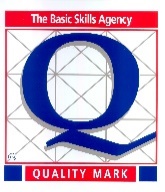 School Lane    Biddulph Moor		    Stoke on Trent.   ST8 7HRCo- Headteachers: Mrs. S. J. Mayes & Mrs V Atherton Tel. No. 01782 512350e-mail: headteacher@moor.staffs.sch.uk.				  		Sapphire Cinema Day9th July 2021Dear parent/carer,As part of our end of year celebrations, we are taking part in a cinema day for the children. Following on from all of yours and your children’s suggestions on SeeSaw, we have taken a vote and our winning two films are ‘SpongeBob Squarepants: The Movie’ and ‘Luca’.  Both of these have an age certified rating as ‘PG’, therefore, for us to show these in class we need your written permission. Please can we have all responses returned by Monday 12th July. Many Thanks.Mrs V WoodClass Teacher…………………………………………………………………………………………………………………………………………………………………………………                                                                                     Sapphire Cinema Day – 13/07/2021Name of child: ……………………………..Signed ____________________________Parent Name _________________________ Date__________ Staffordshire County Council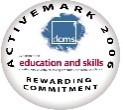 PG film titleYes I give permissionNo I do not want this to be watchedLucaSpongeBob Squarepants: The Movie